Audiência Pública em Limeira – 11/8/2017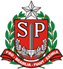 Aglomeração Urbana de PiracicabaLocal: Câmara Municipal de PiracicabaInício:	 10h33	Término: 12h21Autoridades Públicas Presentes:Deputados da Comissão de Finanças Orçamento e Planejamento: Cezinha de Madureira (DEM) Demais Autoridades Públicas que participaram da mesa: Mário Celso Botion (Prefeito de Limeira); Julio Cesar Pereira dos Santos (Vice-Prefeito de Limeira); José Roberto Bernardo - Zé da Mix (Vereador e Presidente da Câmara Municipal de Limeira); Carolina Pontes (Vereadora da Câmara Municipal de Limeira) Principais prioridades escolhidas pelos cidadãos na plenária:*Total de votantes: 38Saúde	– 	17,5% Educação 	–	15%	Transporte –	11%* Cada cidadão recebeu uma cédula com 19 temas relevantes de políticas públicas do Estado, podendo selecionar até três assuntos prioritários para distribuição de recursos do Orçamento do Estado para 2018 em sua Região.Sugestões ApresentadasTotal de cidadãos presentes: 62Sugestões apresentadas: 19Nome: Edivaldo M. CostaNome: Edivaldo M. CostaRepresentando a entidade/organização: Sindicato dos Professoresdo Ensino Oficial do Estado de São Paulo (Apeoesp)Representando a entidade/organização: Sindicato dos Professoresdo Ensino Oficial do Estado de São Paulo (Apeoesp)Áreas: Educação, Transporte e Infraestrutura Áreas: Educação, Transporte e Infraestrutura Sugestão:Investimentos para a retomada da construção de escola no Jardim Lagoa Nova, em Limeira; aumento das verbas para manutenção das escolas estaduais da região; instalação de ramal ferroviário de passageiros em Limeira; investimentos para o recapeamento da Rodovia Martinho LuteroNome: Marcelli Penedo Delgado GomesNome: Marcelli Penedo Delgado GomesRepresentando a entidade/organização: Defensoria Pública de Limeira - CoordenadoraRepresentando a entidade/organização: Defensoria Pública de Limeira - CoordenadoraÁrea: JustiçaÁrea: JustiçaSugestão:Recursos para promover a nomeação de defensores públicos já aprovados em concursoNome: Fabio Santos de MoraesNome: Fabio Santos de MoraesRepresentando a entidade/organização: Sindicato dos Professoresdo Ensino Oficial do Estado de São Paulo (Apeoesp) Representando a entidade/organização: Sindicato dos Professoresdo Ensino Oficial do Estado de São Paulo (Apeoesp) Áreas: Funcionalismo e EducaçãoÁreas: Funcionalismo e EducaçãoSugestão:Reajuste para o funcionalismo público estadual; contrapartida do governo do Estado para o Iamspe, mais investimento na manutenção dos prédios escolares e melhoria na qualidade da merenda escolarNome: Erika TankNome: Erika TankRepresentando a entidade/organização: Câmara Municipal de Limeira - VereadoraRepresentando a entidade/organização: Câmara Municipal de Limeira - VereadoraÁreas: Saúde e Segurança Pública Áreas: Saúde e Segurança Pública Sugestão:Instalação de unidade da Rede Lucy Montoro em Limeira; criação, na Polícia Militar do Estado, da Patrulha Maria da Penha, para realizar trabalho preventivo à violência contra a mulher; recursos para que a Delegacia de Polícia de Defesa da Mulher tenha atendimento 24 horasNome: Cláudio Marques da Silva Nome: Cláudio Marques da Silva Representando a entidade/organização: Cidadão de LimeiraRepresentando a entidade/organização: Cidadão de LimeiraÁreas: Urbanismo; Transporte; Administração Pública; Educação; Habitação e Assistência Social Áreas: Urbanismo; Transporte; Administração Pública; Educação; Habitação e Assistência Social Sugestão:Construção de um trevo entre os km 131/132 da Anhanguera para acesso ao Bairro do Jaguari; recapeamento da Estrada dos Pires; construção de passarelas no Bairro dos Lopes, na altura da Fundação Casa, e no Bairro do Parronchi; duplicação da Limeira-Mogi, no trecho Limeira-Engenheiro; melhorias na Rotatória do Enxuto e em suas interligações; R$ 200 milhões para a construção de marginais na rodovia Anhanguera; extensão do Trem Intercidades até Limeira; R$ 50 milhões de repasse para compensação ao município ante a instalação do novo presídio; realização de contrapartida ao município como forma de atenuar as despesas com servidores municipais que hoje atuam em órgãos do Estado; instalação de Fatec em Limeira; R$ 3 milhões para a retomada das obras da Escola Estadual Jardim Lagoa Nova; R$ 10 milhões para ampliação dos repasses destinado à assistência social no município; R$ 5 milhões para construção de três creches em Limeira; R$ 10 milhões para atenuar o déficit habitacional do município; e efetivação do Programa de Remição de Pena através da leitura e produção de resenhas pelos presos que se encontram no Centro de Ressocialização de LimeiraNome: Antonio PeresNome: Antonio PeresRepresentando a entidade/organização: Prefeitura de Limeira – Secretário de ComunicaçãoRepresentando a entidade/organização: Prefeitura de Limeira – Secretário de ComunicaçãoÁreas: Habitação; Assistência Social; Infraestrutura; Transporte; Educação; Turismo; Saúde e Meio AmbienteÁreas: Habitação; Assistência Social; Infraestrutura; Transporte; Educação; Turismo; Saúde e Meio AmbienteSugestão:Implantação da Vila Dignidade II (em terreno já disponibilizado); R$ 7,4 milhões para implantação de 740 unidades em parceria com a Casa Paulista Cooperteto; R$ 11 milhões para duas mil unidades habitacionais; aumento de repasses para co-financiamento da assistência social e Programa Bom Prato e aumento da transferência de recursos do Renda Cidadã; implantação do Centro Dia do Idoso e recursos para implantação da Residência Inclusiva; mais Centros de Referências do Idoso; prolongamento da rodovia João Hermann Neto – SP-133 (Limeira-Cosmópolis) até SP – 147 (Limeira-Piracicaba) – trecho do Rodoanel Municipal; implantação de marginais na Via Anhanguera (SP -330), de marginal na Rodovia Eng. João Tosello (SP-147 - Limeira-Mogi Mirim) e de marginal na Rodovia Deputado Laércio Corte (SP-147 - Limeira-Piracicaba); R$ 10,9 milhões para melhoria no acesso ao novo Aeroporto Municipal; R$ 300 milhões para implantação de dispositivo tipo trincheira no final da SP-147 – Rodovia Deputado Laércio Corte próximo ao Campus I da Unicamp, anel viário e área central; melhorias no dispositivo de interligação entre as rodovias SP-147 e SP-151 (Limeira-Iracemápolis); duplicação da rodovia Dr. João Mendes da Silva Júnior (SP-151 – Limeira-Iracemápolis) entre os trechos urbanos dos municípios envolvidos; implantação de dispositivo de acesso aos distritos industriais às margens da rodovia João Hermann Neto – SP- 133 Limeira-Cosmópolis; R$ 24,2 milhões para duplicação do Viaduto Paulo Natal; implantação de passarela na rodovia SP-330 altura do Bairro dos Lopes; R$ 3,3 milhões para construção de alça do Viaduto Antonio Feres; 2.500.000 metros quadrados de recapeamento asfáltico em diversas vias do município; pavimentação das estradas vicinais LIM-346 (Zé do Pote) e LIM-156, LIM-159 e LIM-378 (Estrada da Balsa); R$ 80 milhões para implantação de Viaduto na Avenida Lauro Correa da Silva (Barroca Funda); R$ 15,4 milhões para duplicação e prolongamento da Via Guilherme Dibbern até a rodovia SP-147 (Limeira-Piracicaba); R$ 30 milhões para prolongamento da duplicação da av. Dr. Lauro Correa da Silva entre os bairros Jd. do Lago e Palmeira Real; implantação de dispositivo de acesso na rodovia SP-330 ao Bairro dos Pires; implantação do Trem InterCidades até a cidade de Limeira; R$ 900 mil para implantação de Praça de Skate no complexo histórico Máchina São Paulo; R$ 350 mil para dez academias ao ar livre; R$ 2,5 milhões para implantação de ciclovia na Via Luis Vargas; unidade da Fatec para Limeira; construção e instalação de equipamentos do prédio de laboratório do Centro de Tecnologia e Inovação; implantação do Portal Turístico no Bairro dos Pires; mais recursos para o Programa Lucy Montoro e disponibilização de visitas do caminhão de fabricação de órteses e próteses, para o Programa Santa Casa Sustentável, para o assistência farmacêutica básica e para melhoria da logística de distribuição de medicamentos de atenção especializada; desenvolvimento de Sistema de Prontuário Único Hospitalar nas unidades estaduais; reembolso dos custos de disponibilização de medicamentos de alto custo; R$ 100 mil para o festival Canta Limeira; R$ 1 milhão para reforma de prédios públicos culturais; R$ 500 mil para restauro da Capela do Cubatão; R$ 250 mil para aquisição de equipamentos para teatro; recursos para desenvolvimento do Festival Estadual de Cinema, para reimplantação das oficinas culturais e para fomento e manutenção da Orquestra Sinfônica Municipal e Escola Livre de Música; R$ 150 mil para aquisição de veículo tipo Van Furgão para transporte de equipamentos de som; R$ 80 mil para construção de viveiro de mudas; implantação de Projeto de Viveiro de Imersão para readaptação de animais na natureza; R$ 90 mil para aquisição de caminhão irrigadeira; e R$ 500 mil para construção de imóvel para canil públicoNome: Érika Monteiro MoraesNome: Érika Monteiro MoraesRepresentando a entidade/organização: Sindicato dos Professores do Ensino Oficial do Estado de São Paulo (Apeoesp)Representando a entidade/organização: Sindicato dos Professores do Ensino Oficial do Estado de São Paulo (Apeoesp)Área: EducaçãoÁrea: EducaçãoSugestão:Melhoria salarial para o funcionalismo e aquisição de novos equipamentos para as escolasNome: Constância FélixNome: Constância FélixRepresentando a entidade/organização: Câmara Municipal de Limeira - VereadoraRepresentando a entidade/organização: Câmara Municipal de Limeira - VereadoraÁreas: Educação; Urbanismo e TransporteÁreas: Educação; Urbanismo e TransporteSugestão:Reconsideração do cancelamento do convênio FDE 02416/2009-SE para construção de escola estadual no bairro Jardim Aeroporto/Lagoa Nova; construção de Fatec em Limeira; recursos para implementação de medidas pela Artesp para a redução de acidentes no cruzamento da SP 147, na rotatória do Enxuto; construção de passarela na rodovia Anhanguera, na altura do km 134,5 e extensão do Trem Regional Paulista até Limeira Nome: José Carlos BarbosaNome: José Carlos BarbosaRepresentando a entidade/organização: Câmara Municipal de Engenheiro Coelho - VereadorRepresentando a entidade/organização: Câmara Municipal de Engenheiro Coelho - VereadorÁreas: Educação; Saúde; Urbanismo; Esporte; e TrabalhoÁreas: Educação; Saúde; Urbanismo; Esporte; e TrabalhoSugestão:Construção de escola estadual em Engenheiro Coelho; instalação de uma Santa Casa; asfaltamento da estrada de acesso à fazenda Pinhalzinho; instalação de praças esportivas para jovens; implementação de ações para geração de empregoNome: Estevão NogueiraNome: Estevão NogueiraRepresentando a entidade/organização: Câmara Municipal de Limeira - VereadorRepresentando a entidade/organização: Câmara Municipal de Limeira - VereadorÁreas: Educação; Funcionalismo; Transporte; Saúde e EsporteÁreas: Educação; Funcionalismo; Transporte; Saúde e EsporteSugestão:Aporte financeiro para melhoria estrutural nas escolas de Limeira e para construção de escola no bairro Lagoa Nova; melhoria salarial e ações para capacitação dos servidores da educação; inclusão de Limeira na rota do Trem Intercidades; mais investimentos para a Santa Casa de Limeira e para o Hospital Humanitária; mais verbas para programas direcionados para jovensNome: Mario Celso BotionNome: Mario Celso BotionRepresentando a entidade/organização: Prefeitura de Limeira - PrefeitoRepresentando a entidade/organização: Prefeitura de Limeira - PrefeitoÁreas: Educação; Segurança Pública; Saúde e UrbanismoÁreas: Educação; Segurança Pública; Saúde e UrbanismoSugestão:Retomada da construção da escola do bairro Lagoa Nova e manutenção dos prédios escolares; instalação de Fatec em Limeira, que já tem terreno doado; mais recursos e recomposição dos quadros da Polícia Civil e construção de prédio para a Polícia Técnica e IML; mais recursos para atendimento de demandas de medicamentos de alto custo; pavimentação das estradas rurais da Balsa e do Zé do PoteNome: Elaine Aparecida de Oliveira AlvesNome: Elaine Aparecida de Oliveira AlvesRepresentando a entidade/organização: Câmara Municipal de Iracemópolis – Vereadora e PresidenteRepresentando a entidade/organização: Câmara Municipal de Iracemópolis – Vereadora e PresidenteÁreas: Urbanismo; Saneamento; Saúde e EducaçãoÁreas: Urbanismo; Saneamento; Saúde e EducaçãoSugestão:Duplicação da estrada que liga Limeira a Iracemápolis; criação urgente de novo aterro sanitário; ampliação dos postos de saúde e ambulância Samu ou UTI móvel para transporte de pacientes; ampliação de vagas para o ensino básico e transporte rodoviário para universitáriosNome: Carolina de Moraes PontesNome: Carolina de Moraes PontesRepresentando a entidade/organização: Câmara Municipal de Limeira - VereadoraRepresentando a entidade/organização: Câmara Municipal de Limeira - VereadoraÁrea: EducaçãoÁrea: EducaçãoSugestão:Mais investimentos para melhorias nas escolas estaduaisNome: Jorge de FreitasNome: Jorge de FreitasRepresentando a entidade/organização: Câmara Municipal de Limeira - VereadorRepresentando a entidade/organização: Câmara Municipal de Limeira - VereadorÁrea: SaúdeÁrea: SaúdeSugestão:Ampliação de recursos para a área da SaúdeNome: Lucineis Aparecida Bogo (Lu Bogo)Nome: Lucineis Aparecida Bogo (Lu Bogo)Representando a entidade/organização: Câmara Municipal de Limeira - VereadoraRepresentando a entidade/organização: Câmara Municipal de Limeira - VereadoraÁreas: Infraestrutura; Saúde e Segurança PúblicaÁreas: Infraestrutura; Saúde e Segurança PúblicaSugestão:Construção de passarela no km 134 na todovia Anhanguera; designação de mais médicos-legistas para Limeira; construção de posto de saúde no bairro Jardim Boa Esperança; e recursos para garantir o funcionamento 24h da Delegacia da MulherNome: Clayton Aparecido da SilvaNome: Clayton Aparecido da SilvaRepresentando a entidade/organização: Câmara Municipal de Limeira - VereadorRepresentando a entidade/organização: Câmara Municipal de Limeira - VereadorÁreas: Segurança Pública e UrbanismoÁreas: Segurança Pública e UrbanismoSugestão:Ampliação de efetivo para as polícias Civil e Técnico-Científica; recursos para garantir o funcionamento 24h da Delegacia da Mulher e construção de passarela no km 134 da Rodovia AnhangueraNome: José Roberto Bernardo (Zé da Mix)Nome: José Roberto Bernardo (Zé da Mix)Representando a entidade/organização: Câmara Municipal de Limeira – Vereador e PresidenteRepresentando a entidade/organização: Câmara Municipal de Limeira – Vereador e PresidenteÁreas: Urbanismo; EducaçãoÁreas: Urbanismo; EducaçãoSugestão:Construção de passarela no km 134 da na rodovia Anhanguera e de anel viário na estrada Mogi-Mirim-Limeira, que também precisa de viaduto para travessia de tratores; instalação de Fatec em LimeiraNome: Wagner de Souza Rodrigues Costa (Waguinho da Santa Luiza)Nome: Wagner de Souza Rodrigues Costa (Waguinho da Santa Luiza)Representando a entidade/organização: Câmara Municipal de Limeira - VereadorRepresentando a entidade/organização: Câmara Municipal de Limeira - VereadorÁreas: Urbanismo; Saúde; Educação e TransporteÁreas: Urbanismo; Saúde; Educação e TransporteSugestão:Investimento para continuação das obras da cabeceira do viaduto da Ford; construção de passarela no km 134 da na rodovia Anhanguera; ampliação de servidores para a farmácia ARE; revitalização das escolas estaduais e inclusão de Limeira no Trem IntercidadesNome: Ana Cláudia EvangelistaNome: Ana Cláudia EvangelistaRepresentando a entidade/organização: Cidadã de LimeiraRepresentando a entidade/organização: Cidadã de LimeiraÁrea: SaúdeÁrea: SaúdeSugestão:Implantação de serviço de atendimento médico para moradores de rua e dependentes químicos, implantação de um CAPS e de um RT para desinstitucionalização de pacientes de hospitais psiquiátricos